BesteHet is ook bijna Moederdag en omdat de school helaas al zolang gesloten is, vragen we aan jullie om samen met de kleuter een Moederdag cadeautje te maken.Het is iets eenvoudig en makkelijk thuis te maken.Je mag een bloem maken voor mama.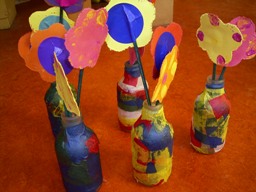 Knip een rondje uit en plak dit op een rietje.
knip erna bloemblaadjes uit. Je mag aparte blaadjes knippen. Kan je dit in een patroon doen

Voor groep 1 afwisselend 2 kleuren bv rood blaadje – geel blaadje – rood blaadje – geel blaadje
dit plak je op het rondje*voor groep 2 afwisselend 3 kleuren bv rood – geel – groen – rood – geel – groen…Neem een plastic flesje en versier dit helemaal zoals je zelf wilt.
Stop er na de bloem in het flesje en geef het op Moederdag.Oefenen jullie ook volgend versje voor mama

Lieve mama Een mooie bloem voor jou
omdat ik van je hou
zet hem op een leuke plek
want ik vind jou te gek!
Je doet zoveel voor ons
en in plaats van een doos bonbons
Deze mooie bloem
JIJ BENT MIJN KAMPIOEN!